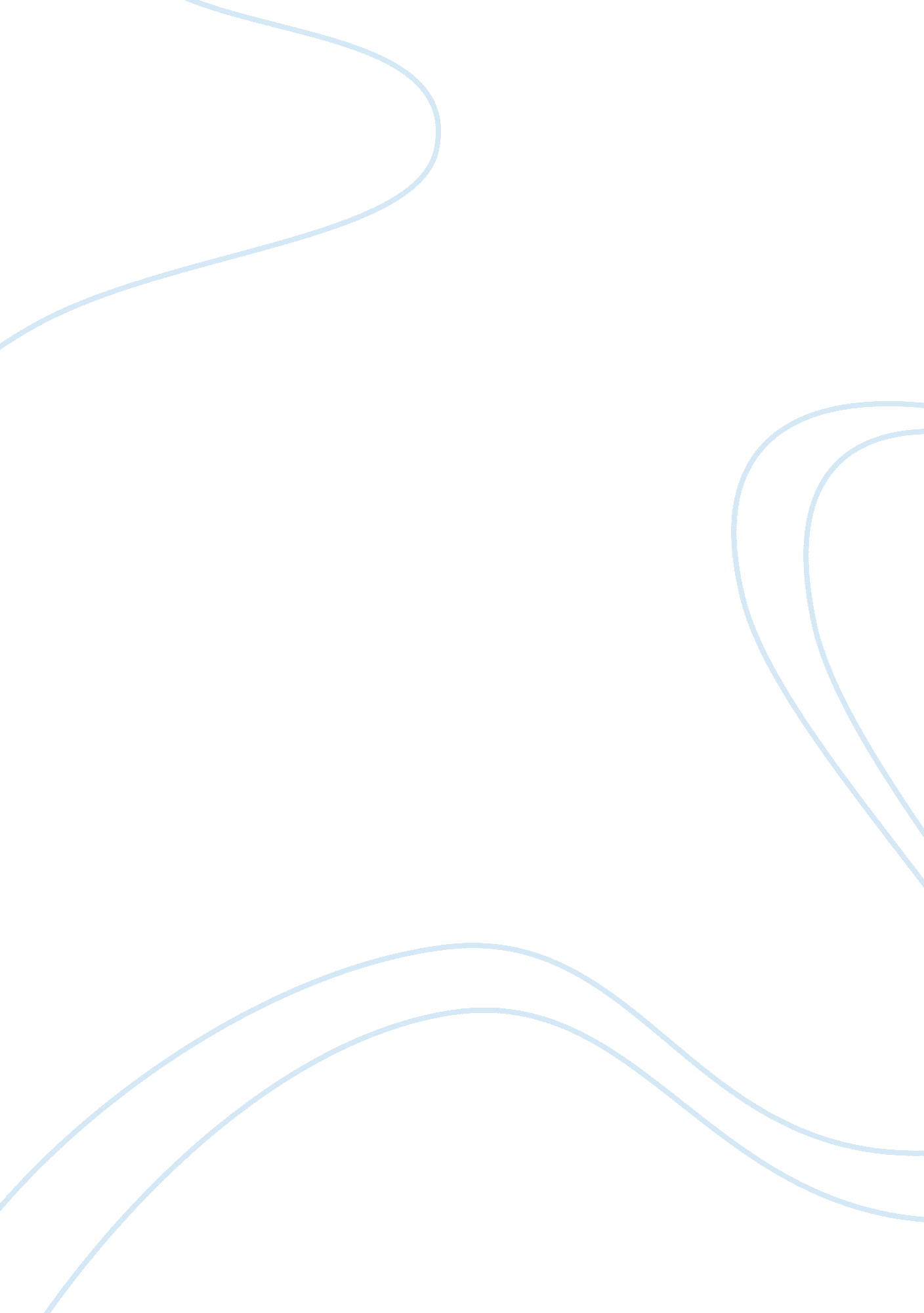 A take a gander at 10 must-know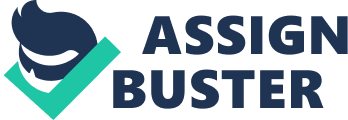 A staple figure of speech of pop culture, the distraught researcher is exemplified by a white robe wearing, fatigue haired harbinger of innovation abused and figurings gone amiss. Be that as it may, actually very obvious, and researchers frantic or generally not well educated or not well-intentioned have surely caused turmoil in the archives of research. In this record, we take a gander at 10 must-know distraught researchers who took their exploration excessively far, including the Russian serial canine head transplanter, a Spanish specialist who remote controlled a live bull, and the German specialist who tested his own particular heart. 10. Trofim Lysenko We may all think about the supposed “ Frantic Monk of Russia” Rasputin and his endeavors, yet a distraught researcher who touted odd speculations of agro-science and connected organic science prompted abnormal tests and research usage on the country’s sustenance supply. Conceived in Ukraine in and taught at the Kiev Agricultural Institute, Soviet farming pseudoscientist Trofim Lysenko held a solid position as a trusted horticultural guide to the severe tyrant, Joseph Stalin, regardless of the unbelievably informal establishing standards of his work. Spearheading a system he called “ jarovization,” along these lines renamed as “ vernalization,” Lysenko proclaimed that presenting plants to cruel conditions couldn’t just “ prepare” them to withstand a Russian winter and that the adjustments would be passed on to the people to come. Master investigators later depicted such claims as the herbal proportional to docking the tail of a pooch and anticipating that tailless puppies should be conceived. While singular plants could end up noticeably hardier through acclimatization, the cases that harvests would acquire the characteristics and control starvation obviously never happened as expected. Lysenko’s convictions that such qualities could be acquired contradicted everything logically and were forcefully countered by logical reality when crops neglected to react. In the not well-established blend of science and governmental issues, Lysenko was the sweetheart of Joseph Stalin for his quest for “ communist hereditary qualities” and campaign against put stock in Mendelian hereditary qualities, a development which was named “ Lysenkoism.” Even more terrible, scholars who bolstered customary natural truth were edited, suppressed and in various cases executed under the Stalin administration in what adds up to a severe slaughter against honest to goodness researcher because of mortally authorized pseudoscience. 9. William Buckland A definitive offbeat, William Buckland presents a course book instance of the frantic researcher. Conceived in Devonshire, England in 1784, Buckland turned into the inaugural understudy of geography at Oxford in 1801 after his receipt of a grant. Yet, it was in the realm of science that his most prominent and most peculiar desire dwelled. This British researcher had an extremely irregular and over the top method for communicating his devotion to life sciences: his arrangement was to endeavor to test (by eating) each sort of creature on Earth. The frantic researcher held an energy for learning and educating in odd ways, turning into a most illogical conclusion speaker who shouted while waving a hyena skull in nearness to understudies’ appearances. As an individual from the questionable Society for the Acclimatization of Animals, which looked to elevate pilgrim endeavors to populate Britain with monsters and fowls from far off grounds, Buckland did what may be typical for an individual from such a general public in bringing a clothing rundown of outsider biodiversity to British shores and keeping reptiles, winged creatures of prey, primates, and a hyena under his own care. Inquisitive, unafraid, and with odd taste, Buckland tasted the greatest number of creatures as he could in his lifetime, going from the sickening and possibly pathogen perplexed, for example, a bluebottle fly, to the odd, including moles and ocean slugs, and the out and out barbarous, supposedly eating puppy tissue. He wound up noticeably partial to mouse substance on toast, attempting it on rehashed events. While concentrating on tasting creatures, it is reputed that Buckland got hold of the 140-year-old saved heart of King Louis XIV of France and tasted the dividers of an Italian house of God before expressing that the purported blood of saints nearby was really batted pee. Surprisingly more dreadful, Buckland showed his child the “ delights” of zoological inspecting, and Buckland junior surely went ahead to emulate his dad’s example… or, might we say, chomp marks. 8. Werner Theodor Otto Forssmann A madly intense medicinal researcher from Germany, Berlin-conceived Werner Forssmann (August 29, 1904-June 1, 1979) is most likely the main individual who can really be said to have put their entire heart into their work… actually. Or on the other hand, rather, he put his work into his heart when he spearheaded heart catheterization, putting a catheter that broadened a little more than 25 creeps through his antecubital vein. Being smooth and thin, the gadget could be pushed along within the vein once the underlying entry point had been made. Performing such a spearheading strategy all alone body was plainly a high hazard decision given the ungainliness of self-operation and shot of torment a medicinal crisis all the while, and being not able to get help. Regardless, Forssmann continued and after that went to the X-beam office, where he got a photo of the catheter in his own heart, situated inside the correct auricle. While perilous, the consequence of his work was viable and prompted incredible acknowledgment. His endeavors were hindered by World War II when he turned into a POW while filling in as a Surgeon-Major, held in imprisonment until 1945. Having survived the two his extraordinary self-analysis and WWII, Dr. Forssmann got the Nobel Prize for Physiology or Medicine in 1956. He was beforehand granted the Leibniz Medal of the German Academy of Sciences in 1954 and got privileged Professorship at the National University of Cordoba, Argentina in 1961. 7. Vladimir Demikhov It may appear that there is a relationship between’s frenzy with respect to researchers and free achievements in specific regions. An analyst of questionable morals and strange purpose, Vladimir Demikhov was conceived in 1916 in Russia, by and by getting to be plainly known as a worldview-changing heart transplant pioneer and a genuinely fanatical “ frantic” researcher who made brief two-headed canines. Demikhov developed the main cardiovascular help gadget at age 21 in the year 1937, going ahead to finish the principal coronary sidestep, helper heart transplant and heart and lung transplant. However, his notoriety for live-sparing advancement in pharmaceutical was sullied by odd tests focusing on transplanting pooch’s heads onto different mutts, making two-headed canines. Over the top about this particular examination, Demikhov did this methodology a stunning 20 times. While his work was regarded untrustworthy by a Soviet Ministry of Health survey board of trustees, who requested him to stop the head transplants, he proceeded with his severe investigations. Phenomenally and unusually, the multiplied headed canines lived for quite a while, however, all kicked the bucket inside short of what one month following the transplants. While a few people are known for being remorseless to people however kind to creatures, the turn around is valid on account of Demikhov, who not just added to development that would spare human lives through incredible advancement, yet secured the individuals who might somehow or another be sentenced to execution at extraordinary individual hazard. Over the span of WWII, he told bosses that self-perpetrated wounds were honest to goodness fight wounds, saving Soviet troopers capital punishment for departure. 6. Jose Delgado Potentially the most Spanish approach to end up plainly known as a distraught researcher is direct personality control probes a battling bull. Spanish “ frantic researcher” Jose Delgado (August 8, 1915-September 15, 2011) did precisely that in 1963 when he completed unusual examinations including one including the creature focal in the questionable convention of Spanish bullfighting. An alum of the University of Madrid, Delgado worked at Yale University with terminal embeds that were proposed to adjust creature conduct through radio frequencies. Embedding the gadget in a bull, he could stop a charge by the furious brute with his gadget. Not constrained to tries different things with primates and the “ remote controlled bull,” Delgado looked to create mind control strategies that would chip away at human subjects. Being less constrained by moral limitations in Spain contrasted with the United States, Delgado’s work advanced to incorporate a wide scope of analyses, extending from electrical inserts and incitement to through and through mind control. By embedding “ mind chips” Delgado could trigger, control, direct, and stop an assortment of human and creature practices. Delgado sought-after work on mind control techniques as an approach to decrease hostility and saw approaches to battle oppression through impediment of contention. In one case, a female monkey in a compound of his exploration subjects figured out how to press a lever, conveying hostility suppressing stuns to a monkey known as a harasser. While a lot of Delgado’s work coordinates or outperforms current work, how much quite a bit of it was distributed just in Spanish has constrained the utilization and comprehension of his work in established researchers. 5. Stubbins Ffirth While a distraught researcher who endeavors to verify the adequacy of cures on themselves is justifiable, one analyst took being a guinea pig to an unheard of level of insane. Stubbins Ffirth (1784-1820) was an American specialist in preparing at the University of Pennsylvania with a commitment to researching Yellow Fever, which had slaughtered around 10 percent of Philadelphia’s populace. Watching a wintertime decrease in Yellow Fever passings, Ffirth built up a hypothesis that Yellow Fever was not a malady which could be gotten through disease, yet was a distress coming from warmth and stress. Not content with vulnerability and unwilling to pause, he chose to test his adored speculation that Yellow Fever couldn’t be gotten by contamination. What’s more, to do as such, he went to shockingly outrageous lengths to demonstrate that he couldn’t be contaminated by the introduction to Yellow Fever, solidly building up his work as distraught and himself as an insane researcher. After a progression of creature tests, the time had come to open himself to Yellow Fever. Right off the bat, he cut himself on the arms and spilled sullied upchuck from Yellow Fever patients onto the injuries. He set regurgitation in his eyes, cooked the regurgitation and ate it as a pill. In the wake of neglecting to become ill, Ffirth attempted other polluted real results and still did not fall sick. In the long run, additionally examine demonstrated that Yellow Fever is infectious; it just requires coordinate blood transmission through a mosquito nibble to be passed on. With that reality being valid, Firth did not kick the bucket of Yellow Fever regardless of the rigors of his examination. 4. Robert G. Heath Joy and torment might be firmly related, and they want to gauge the two factors in human experience has prompted some irritating and strange analyses in this enticing zone of examination for the frantic researcher. American specialist Robert G. Heath was an explicitly deceptive “ distraught researcher” who occupied with tests that controlled people groups’ involvement of joy and agony through receptor incitement by the anode. His capabilities were great, having degrees in brain research and neurology and being the author of the Tulane University division of psychiatry and neurology at New Orleans. Looking to contemplate mental capacity, Dr. Heath embedded terminals into subjects’ brains, here and there abandoning them in for quite a long time at any given moment. His most exasperating and poorly established human trials included giving a lady a 30-minute climax through electrical incitement and endeavoring in 1970 to change the introduction of a gay man who had been captured for cannabis ownership through presentation to a female whore. In this particularly famous work that without a doubt added to his being viewed as a “ Strangelovian” individual, Dr. Heath consolidated joy focus activating through cathode inserts with organized sexual action with a “ woman of the night” who was procured for the test and paid $50 as far as it matters for her in the “ research.” Given the idea of his exercises and receipt of US government financing, Dr. Heath has been associated with having been engaged with the illicit CIA MK-ULTRA research program on mind control. 3. Ilya Ivanovich Ivanov We as a whole know the worn out motion picture prosaism of the private man, however, one exposed analyst from the Soviet Union was ready to make a huge effort to attempt and make the idea a reality. Soviet distraught researcher Ilya Ivanovich Ivanov was a devotee of preservation, hostage rearing, and zoology, seeking after an extensive variety of exercises identifying with natural assorted variety examination. He was additionally an exploitative and exceedingly decided scientist who held the express objective of intersection a person with a Chimpanzee. Unbounded by moral contemplations, Ivanov was initially eager to attempt to inseminate an unconscious human female with Chimpanzee sperm. In any case, Ivanov understood that he would require consenting volunteers. He looked for government backing for work to make the half-breed. When he really got the chance to chip away at endeavoring to make the crossbreed, Ivanov started by first attempting to inseminate female chimpanzees with human sperm in the expectations of getting them pregnant with the half-breed infant. At the point when these endeavors did not work out, he at that point endeavored to sort out examinations to do the invert, impregnating human ladies with Chimpanzee semen. Notwithstanding, before he could orchestrate members and plan the task, the fixated specialist was captured and banished to what has now moved toward becoming Kazakhstan. Aside from Ivanov’s doomed and deceptive human hybridization endeavors, he prevailing with regards to making other creature half-breeds. These between unique manifestations incorporated a stallion zebra cross, blended species rat posterity, and a buffalo cow cross. 2. Harry Harlow Avoiding the moral limits of science in an offer to propel inquire about is something that an analyst may do cryptically. Be that as it may, one distraught researcher who destroyed the lives of numerous monkeys through flawed and savage research was strangely cool and shameless in his depiction of his work. American clinician Harry Harlow was known for strange tests on monkeys that consolidated not as much as logical research inquiries with ruthless and morally full techniques for examination. A scientist at the University of Wisconsin-Madison, Harlow set adolescent monkeys in confinement chambers for 1-to-2 years on end far from their moms. Harlow analyzed the brain science and conduct of those raised with a genuine mother with those having just a material doll. Broadly reprimanded for his merciless trials, he was likewise censured for the hypothetical premise of his work in trying to examine the significance of “ adoration” in primate improvement because of the informal idea of the expression “ cherish.” Bold in his remorseless phrasing, his method for talking had a savage ring to it. All things considered, he was known to transparently allude to his gadget for simulated primate insemination as an “ assault rack” and the disconnection chamber in which infant monkeys were set as the “ Pit of Despair,” terms which did not appear to trouble him. Of course, Harlow’s work caused noteworthy mental and physical trouble, driving monkeys to take part in self-disfiguring practices even after expulsion from the “ pit.” 1. Giovanni Aldini Numerous Italian superstitions include fears of the dead returning to Earth and have prompted the formation of expanding ceremonies to avert such events. What’s more, those purpose on keeping the arrival of the dead or generally undead would not have been excessively upbeat, making it impossible to meet a man who seemed to do only that, though by “ logical” means. Italian frantic researcher Giovanni Aldini was an infamous yet authoritatively granted and improved Bologna-conceived physicist known for his unusual and grim electrical examinations on bodies. Working with dead creatures as well as human stays in loathsome tests with an electrical test, Aldini “ initiated” carcasses and made them seem to come back to life, being energized in various parts relying upon where stuns were connected. The trials where he zapped human bodies were frequently completed in general visibility, being something of an artist. Among his endeavors were his open 1803 tests on the body of an Englishman, who had been executed on charges of murder, at the Royal College of Surgeons in London. Despite the fact that his work was horrifying, there were numerous genuine endeavors inalienable in his work. He firmly had faith in the advantages of electrical stun treatment, from which he detailed numerous enhancements in the quiet condition. He was influenced a Knight of the Iron Crown by the Austrian Emperor for his spearheading to look into endeavors and accomplishments. In the cutting edge time, the heritage from his endeavors is spoken to by practices and accomplishments as profound cerebrum incitement, used to address certain engine capacity and conduct based clutters. 